International figure skating competition for single skaters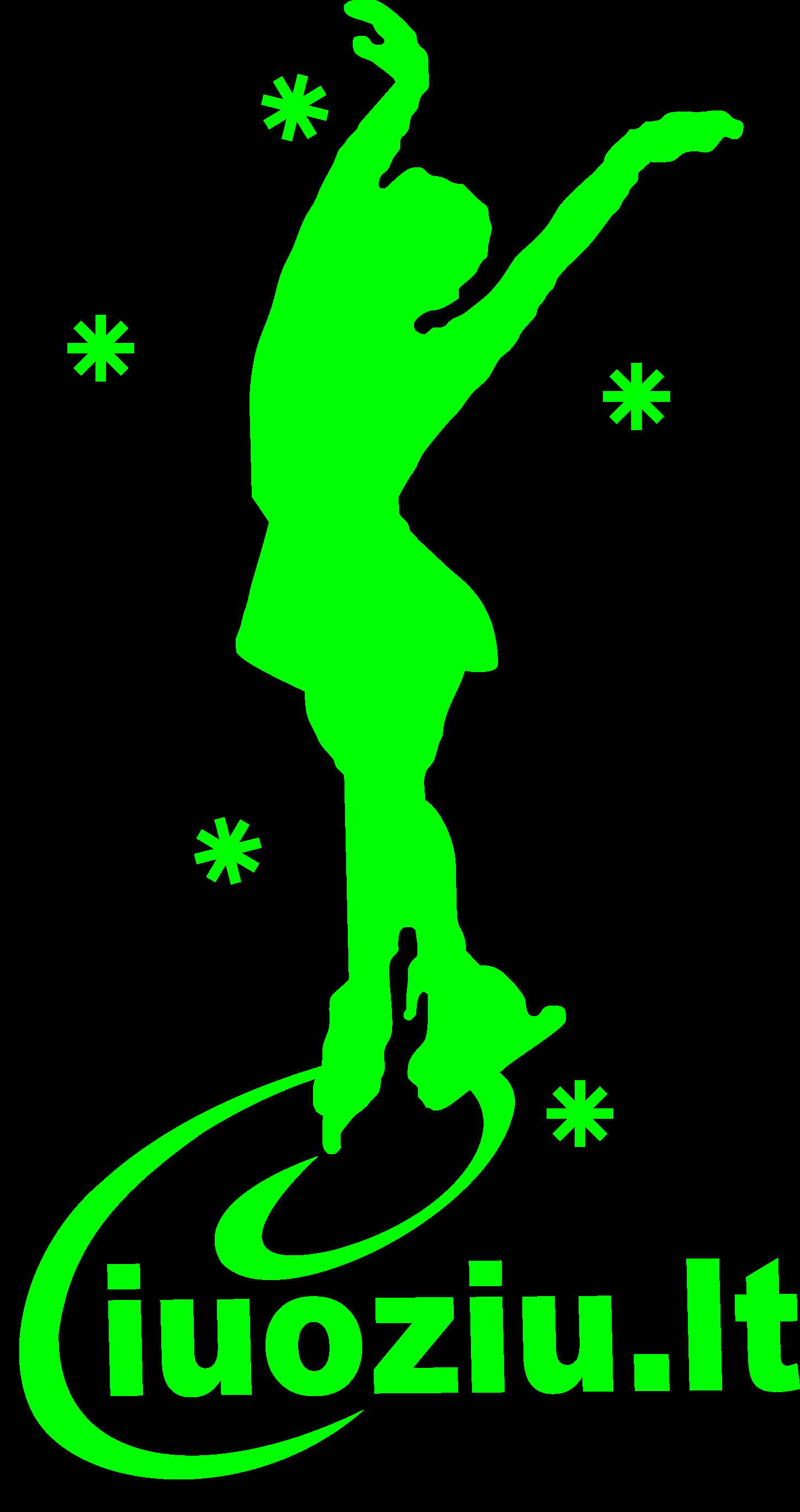 Tomas cup 6 th   Preliminary Timeschedule	 DRAW: An electronic draw will take place on April 18th, 2019, starting orders will be published on our websiteCOMPETITIONSaturday 20. April					10.30    BRONZE LADY and GOLD MEN10.45    CHICKS B GIRLS and CHICKS B BOY11.15    BEGINNERS 2003-2006 GIRLS and DEBUTANTS GIRL11.55    ADVANCED NOVICE Short Program and BASIC NOVICE GIRLS and BOY12.30    PRE-CHICKS B, PRE-CHICKS C GIRLS13.15    CUBS B GIRLS 13.50    SPRINGS B GIRLS and CHICKS A GIRLS14.20    CUBS A GIRLS, INTERMEDIATE NOVICE GIRLS and ADVANCED NOVICE GIRLS Free Skating  14.45    ELEMENT B GIRLS and BOY15.30    ELEMENT A GIRLS and BOY16.20    END